SophanteringSopor slängs i molokerna som finns utanför garageporten, våning -1. 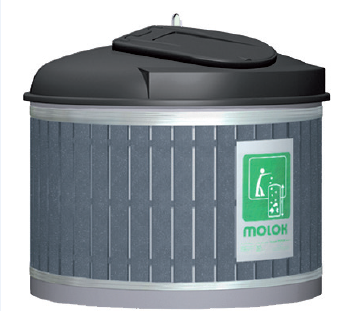 Molokerna är uppdelade i två fraktionerFör exempel på matavfall se separatlista.Övrig källsortering i form av:PappGlasMetallPlastTidningarBatterierÖvrigtslängs på närmsta återvinningsstation. 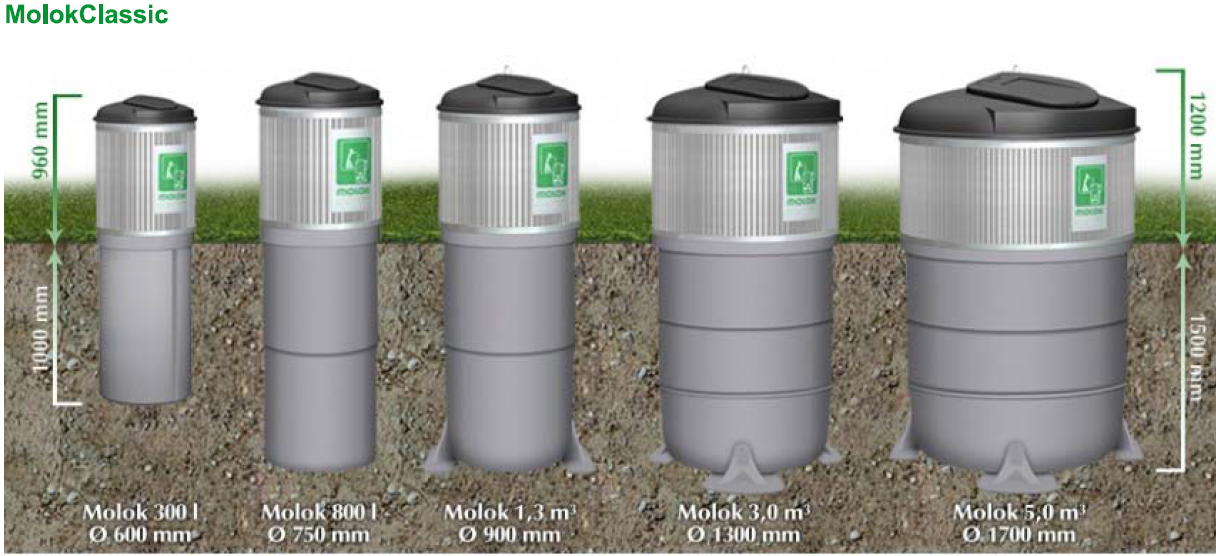 MatavfallLitet kärl, 800 liter HushållsavfallStort kärl, 3000 liter